CALL FOR ABSTRACTS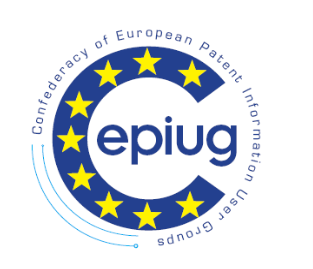 SUBMISSION FORMCEPIUG 10thYAC9 - 11 September 2018 Milano, ItalyPlease complete						Date:First presenter:Second presenter (subsession 1b/1c):1. Title of the presentation2. My abstract belongs to (select the appropriate):3. Previous experience as speaker:4. Abstract (max of 300 words):Name:Job title:Organisation:Tel.:E-mail:Name:Job title:Organisation:Tel.:E-mail:Sub Session 1b – Chemistry/BiotechSub Session 1c – EngineeringSession 4: Patent Information OrganisationSession 5: Patent Information Old & New Issues